1	2Number of pagesThis document will be publicrecord. Please remove all Social Security Numbers prior to recording.Deed / Mortgage Instrument	Deed / Mortgage Tax Stamp	Recording / Filing Stamps3	FEESMortgage Amt.	 	EA-5217 (State)	 	Sub Total  	1. Basic Tax	 	2.  Additional  Tax   	Sub Total	 	Spec./Assit.orSpec. /Add.	 		 TOT. MTG. TAX  		Dual Town  	Dual County   	 Held for Appointment  	Transfer Tax	 	Mansion Tax	 	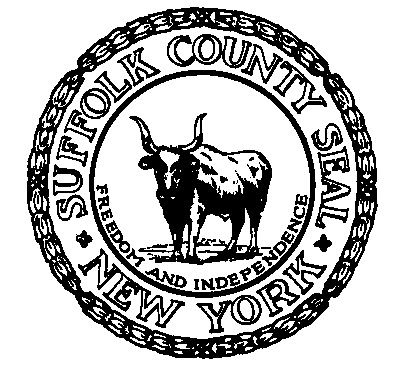 The property covered by this mortgage isSub Total  	 Grand Total  		or  will  be  improved  by  a one  or family dwelling only.YES  	or NO  	If NO, see appropriate tax clause on page #  	of this instrument.two4	Dist.	Section	Block	Lot	5  Community Preservation FundReal PropertyTax Service Agency Verification6	Satisfactions/Discharges/Releases List Property Owners Mailing AddressRECORD & RETURN TO:Consideration Amount $  	  CPF Tax Due		$  	 Improved 	Vacant Land   	TD  	TD  	TD  	Mail to: Judith A. Pascale, Suffolk County  Clerk310	Center	Drive,	Riverhead,	NY	11901 www.suffolkcountyny.gov/clerk7	Title Company InformationCo. NameTitle #8	Suffolk County Recording & Endorsement PageThis page forms part of the attached   		made by:	(SPECIFY TYPE OF INSTRUMENT) 		The premises herein is situated inSUFFOLK COUNTY, NEW YORK.TO	In the TOWN of   	 		In the VILLAGE 		or HAMLET of  	BOXES 6 THRU 8 MUST BE TYPED OR PRINTED IN BLACK INK ONLY PRIOR TO RECORDING OR FILING.(over) 	IMPOR T ANT NOTICE 	If the document you've just recorded is your SA TISF ACTION OF MOR TGAGE , please be aware of the following:If a portion of your monthly mortgage payment included your property taxes, *you will now need to contact your local T own T ax Receiver  so that you may be billed dir ectly for all future property tax statements.Local property  taxes are  payable twice  a  year: on  or  before  January 10th   and  on  or  before  May  31st. Failure to make payments in a timely fashion could result in a penalty.Sincerely,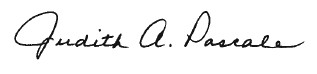 dw2/99Judith A. PascaleSuffolk County Clerk12-0104.. 06/06kdPlease	contact	your	local	Town	Tax payment.Receiverwith 	any	questions	regarding	propertytaxBabylon Town Receiver of Taxes200 East Sunrise HighwayRiverhead Town Receiver of Taxes200 Howell AvenueNorth Lindenhurst,  N.Y. 11757(631) 957-3004Riverhead, N.Y. 11901(631) 727-3200Brookhaven Town Receiver of TaxesOne Independence Hill Farmingville, N.Y. 11738 (631) 451-9009Shelter Island Town Receiver of TaxesShelter Island Town Hall Shelter Island, N.Y. 11964 (631) 749-3338East Hampton Town Receiver of Taxes300 Pantigo PlaceSmithtown Town Receiver of Taxes99 West Main StreetEast Hampton, N.Y. 11937(631) 324-2770Smithtown, N.Y. 11787(631) 360-7610Huntington Town Receiver of TaxesSouthampton Town Receiver of Taxes100 Main Street116 Hampton RoadHuntington, N.Y. 11743(631) 351-3217Southampton,  N.Y. 11968(631) 283-6514Islip Town Receiver of Taxes40 Nassau Avenue Islip, N.Y. 11751 (631) 224-5580Southold Town Receiver of Taxes53095 Main Street Southold, N.Y. 11971 (631) 765-1803